Автоматизация звука  [С] в словосочетанияхвкусный суп;усатый сом;высокая сосна;навесной мост;сосновый сук;сухая косынка;мамины бусы;мягкий воск;высокий утёс;сонная киска;медовые соты;ясный день;искусный фокусник;опасный выступ;         сдобное тесто;сафьяновые сапоги;пустая миска;густой сок;тенистый сад;ананасовый сок;сатиновый поясок;пустой автобус;сытный студень;мясной соус;автобусная остановка;тонкое сукно;пустая комната;детская коляска.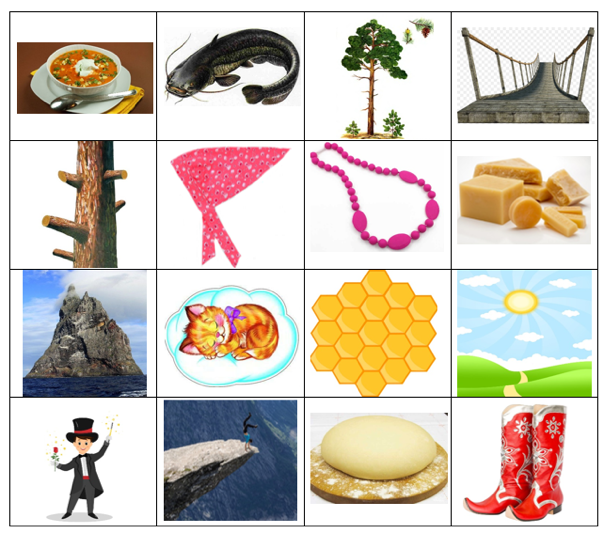 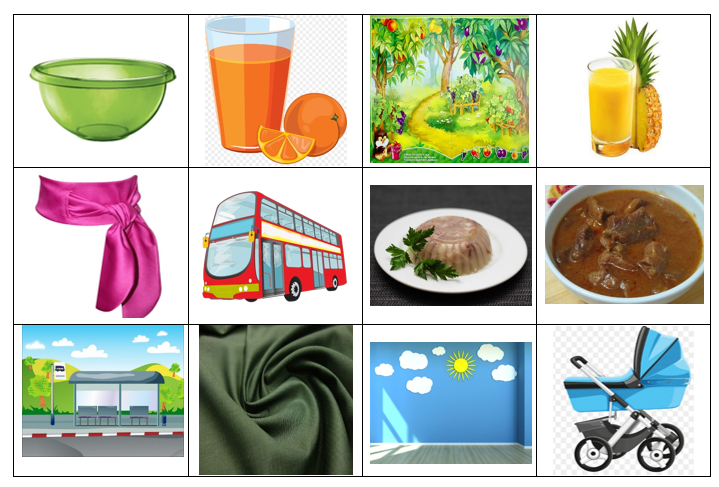 